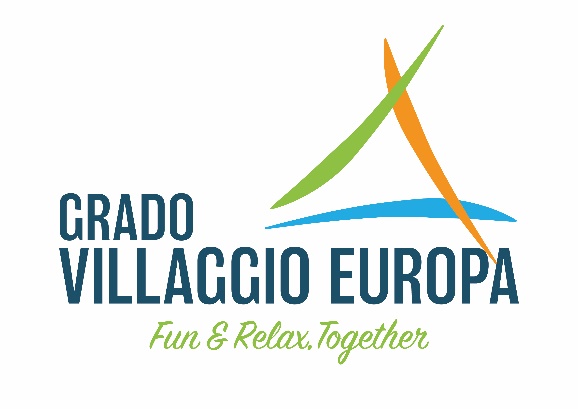 Prices include; parking place for one car, children up 3 years of age, beach and aquatic park entry, animation, hot showers, electricity 6 A.
The car must be parked in special parking areas out of pinewood.
The area of the pitch includes 15 sm for the parking of the car that has to be parked outside the pinewood, in the parking area.
The pitch can contain only 1 tent, only 1 caravan or only 1 camper.
We recommend a power line and a water pipe of approx 25 m.Tourist tax is not included and it’s to pay on the spot: euro 1,00 per adult (over 18 years) per night. The tax is to be paid for the first 14 nights of stay. People with a certified disability and their caregiver are exempted.Any increase in tax low is not included.From 08/7 to 26/8 booking minimum 5 nights.In low season some facilities may not be open.Beach service from 01/5 till 23/9/2023
Animation from 01/4 till 17/9/2023
Waterpark from 01/5 till 23/9/2023BOOKING: please send an earnest of 50% of the total estimate amount to: V.T.E. Villaggio Turistico Europa Srl – via Monfalcone 12
34073 Grado (Go)ARRIVAL: from 12.00 am
DEPARTURE: till 12.00 amMethods of payment: We point out that bills can very well be paid via Visa, Mastercard, vpay, maestro and cash.
We would like to inform you, that according to the current law d.lgv.231/2007 art.49 co.1 and co.3 bis payments in cash can only be accepted for a maximum amount of 4.999,99 Euro.
SETTLEMENT: one day before departure in cash hours (7 am / 11 pm).Cancellation:till 15 days before arrival € 26,00 from 14 till 7 days before arrival 50% of the totalfrom 6 till 0 days till arrival 80% of the totalFor delayed arrivals or anticipated departures there will be no refounds or discounts
We recommend that you take out insurance with a company of your choice beforehand, in case you have to cancel your booking.We will endeavor to meet your needs with regard to the number of the pitch you choose, but due to organizational requirements we cannot guarantee thisIt’s possible to draw up mini contract from 20/4 till 16/6 or from 18/8 till 22/9/2023.CAMPEGGIO PER NOTTE (in Euro)Campingplatz pro Nacht/Euro Camping per night in Euro20/4-19/5
07/9-22/919/5-15/6
31/8-07/915/6-06/7
24/8-31/806/7-24/8ADULTO ( > 15 anni)7,5010,5012,5015,00RAGAZZO (9-14 anni) e SENIOR ( > 65 anni)5,509,5011,0013,00BAMBINO (3-8 anni)Gratis6,007,0011,00NEONATO (0-2 anni)GratisGratisGratisGratisPIAZZOLA STANDARD SMALL (tende)9,5014,0015,0017,00PIAZZOLA STANDARD MEDIUM (solo 6A) (fino a 60 mq)12,0016,0018,5021,00PIAZZOLA STANDARD LARGE (solo 6A) (fino a 80 mq)13,0017,5020,5024,00PIAZZOLA STANDARD EXTRA LARGE (solo 6A) (da 80 mq)14,5021,0024,0028,50PIAZZOLA COMFORT MEDIUM (acqua+scarico+10A) (fino a 60 mq)16,0020,0022,5025,00PIAZZOLA COMFORT LARGE (acqua+scarico+10A) (fino a 80 mq)17,0021,5024,5027,00PIAZZOLA COMFORT EXTRA LARGE (acqua+scarico+10A) (da 80 mq)18,5024,5028,0032,502° AUTO IN PARCHEGGIO ESTERNO3,503,503,503,50RIMORCHIO IN PARGHEGGIO3,504,505,505,50MOTO3,003,504,004,50CANE*3,00-----*Ai cani è sempre vietato l'accesso alla spiaggia, al mare, alle piscine e alle unità abitative e comunque alle altre zone comuni. Il cane è permesso solo nel periodo di bassa stagione*Ai cani è sempre vietato l'accesso alla spiaggia, al mare, alle piscine e alle unità abitative e comunque alle altre zone comuni. Il cane è permesso solo nel periodo di bassa stagione*Ai cani è sempre vietato l'accesso alla spiaggia, al mare, alle piscine e alle unità abitative e comunque alle altre zone comuni. Il cane è permesso solo nel periodo di bassa stagione*Ai cani è sempre vietato l'accesso alla spiaggia, al mare, alle piscine e alle unità abitative e comunque alle altre zone comuni. Il cane è permesso solo nel periodo di bassa stagione*Ai cani è sempre vietato l'accesso alla spiaggia, al mare, alle piscine e alle unità abitative e comunque alle altre zone comuni. Il cane è permesso solo nel periodo di bassa stagione